Lesson 16 Practice ProblemsFor each figure, identify any angles of rotation that create symmetry.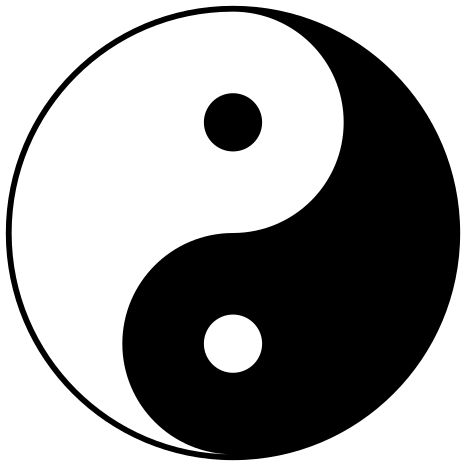 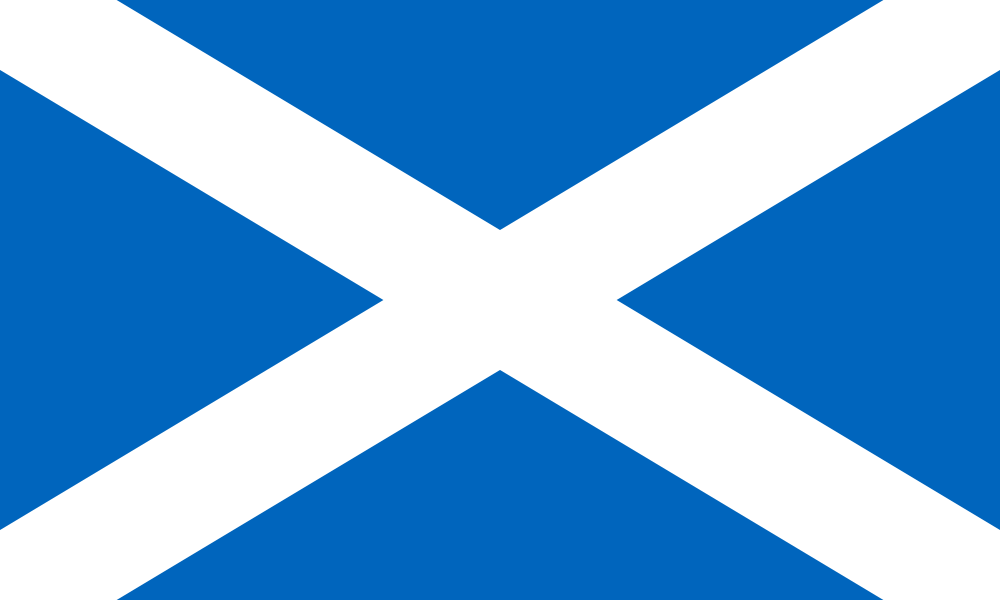 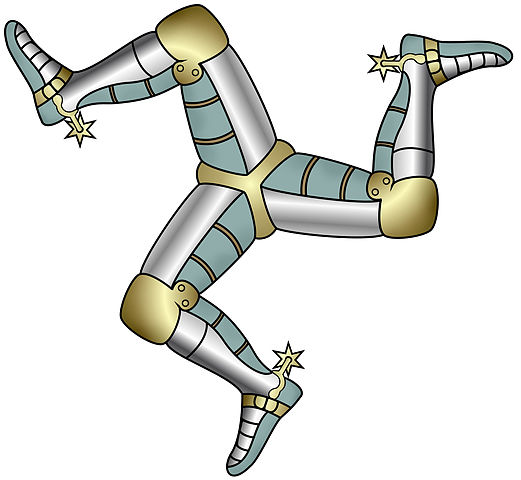 A triangle has rotation symmetry that can take any of its vertices to any of its other vertices. Select all conclusions that we can reach from this.All sides of the triangle have the same length.All angles of the triangle have the same measure.All rotations take one half of the triangle to the other half of the triangle.Select all the angles of rotation that produce symmetry for this flower.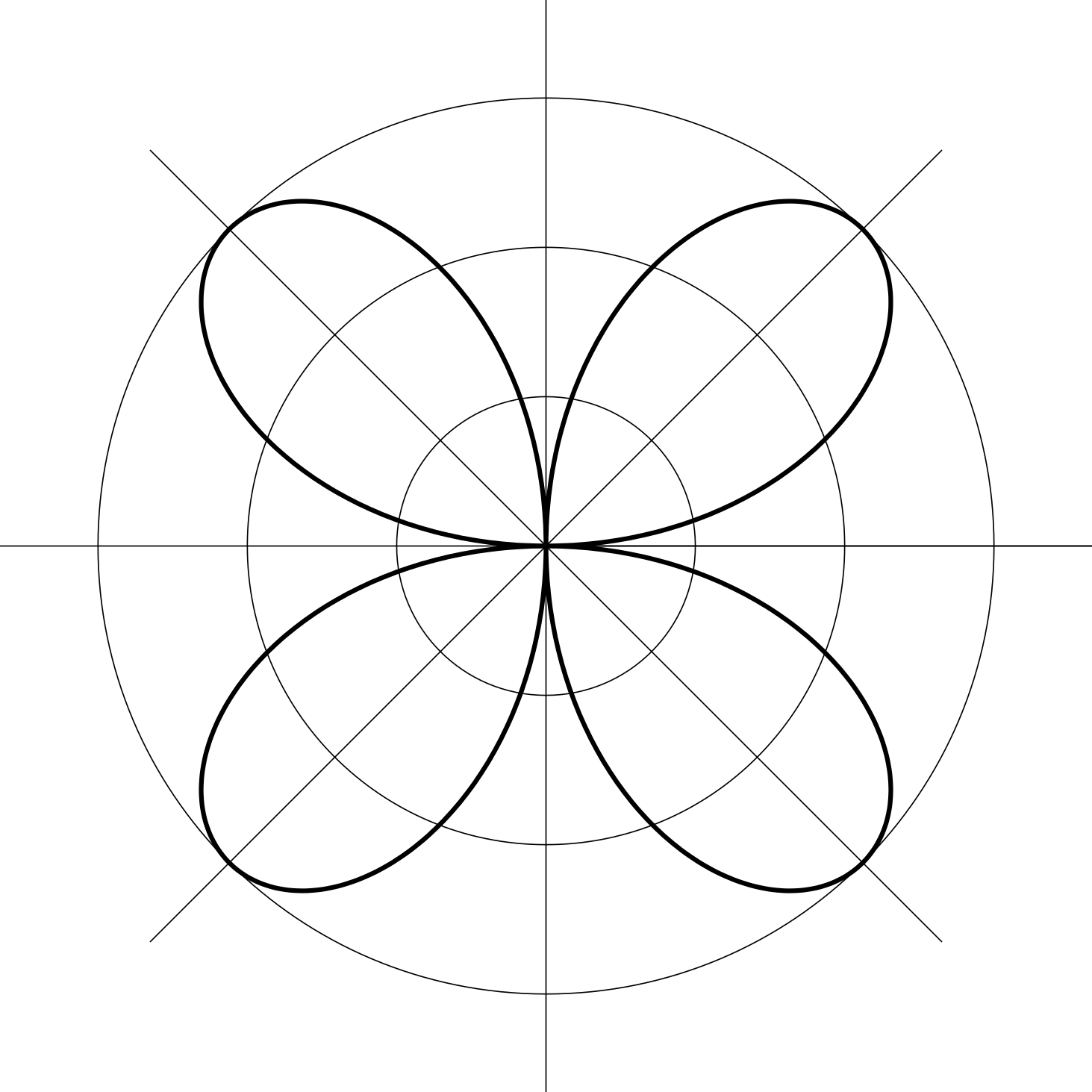 45 degrees90 degrees135 degrees180 degrees225 degrees270 degreesIdentify any lines of symmetry the figure has.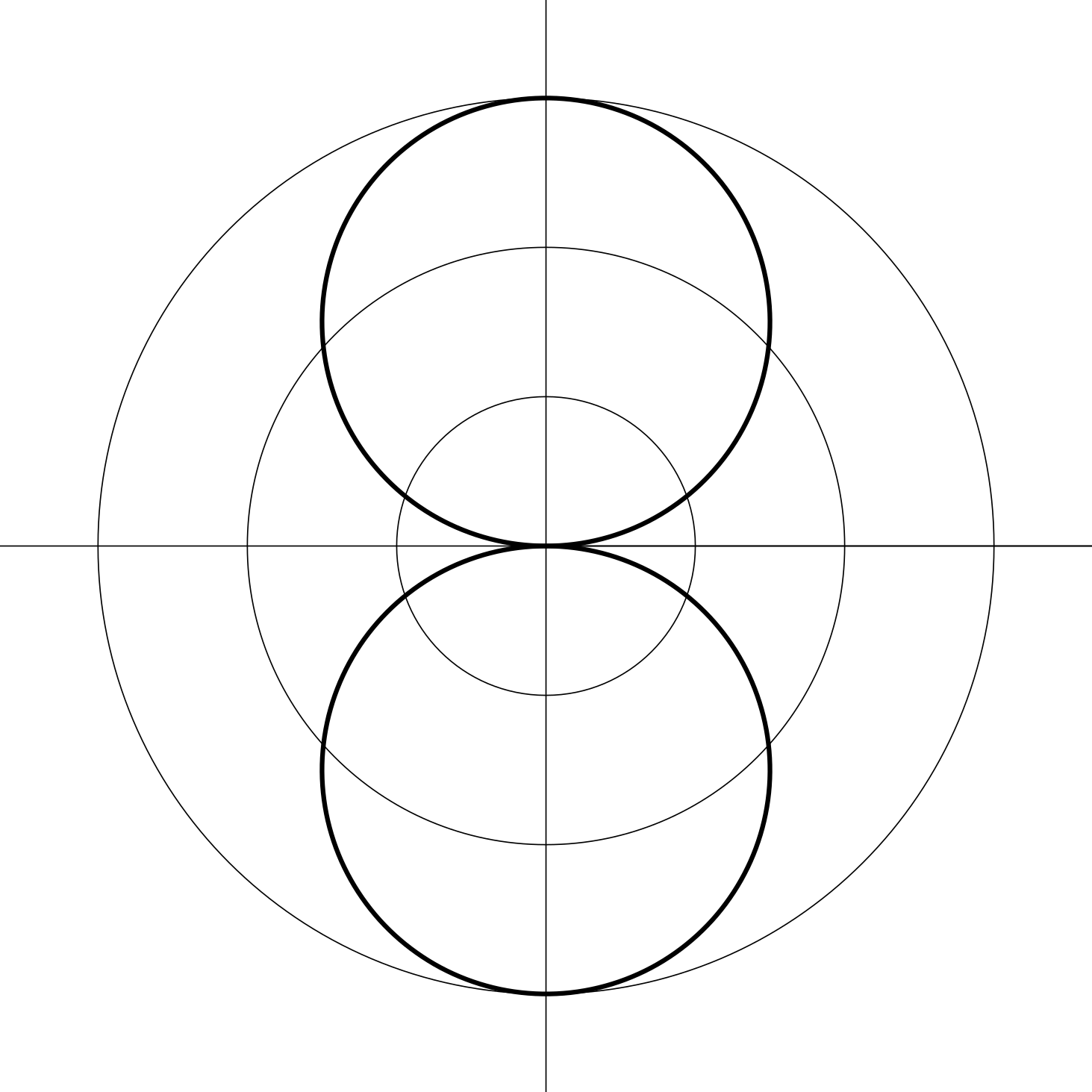 (From Unit 1, Lesson 15.)A triangle has a line of symmetry. Select all conclusions that must be true.All sides of the triangle have the same length.All angles of the triangle have the same measure.No sides of the triangle have the same length.No angles of the triangle have the same measure.Two sides of the triangle have the same length.Two angles of the triangle have the same measure.(From Unit 1, Lesson 15.)Here are 4 triangles that have each been transformed by a different transformation. Which transformation is not a rigid transformation?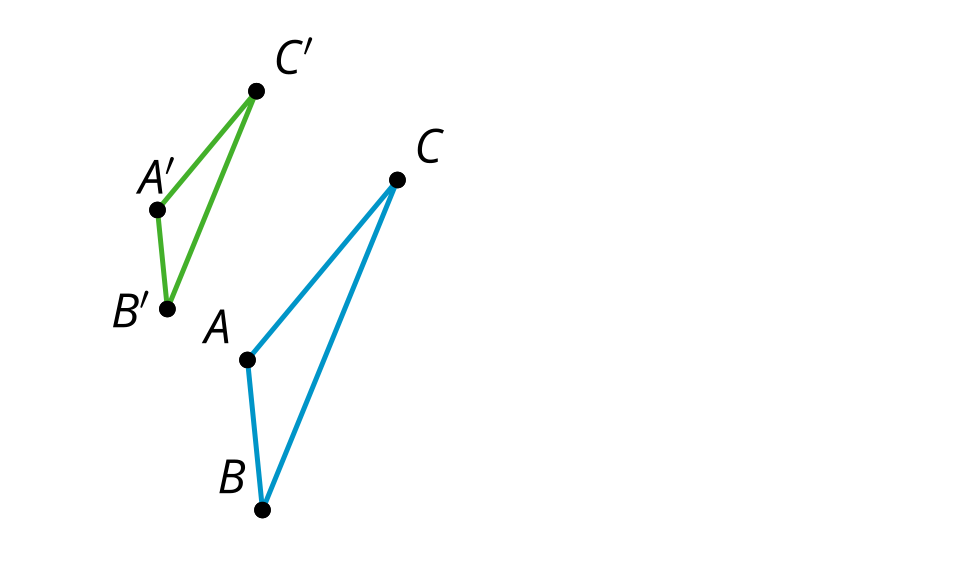 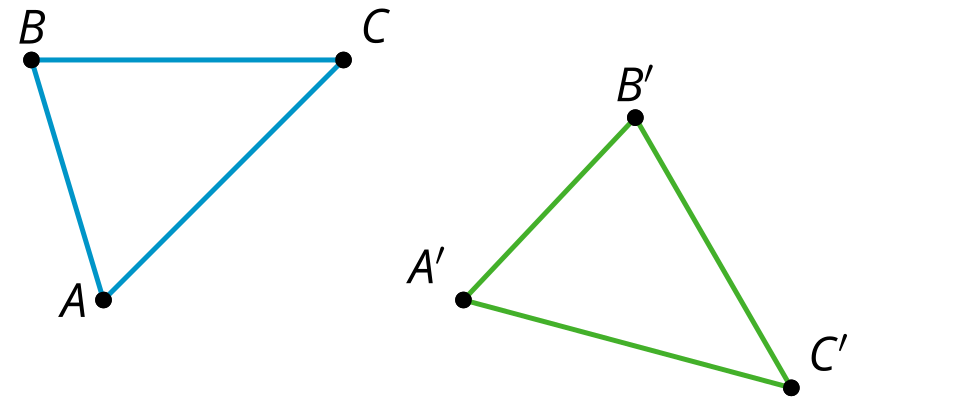 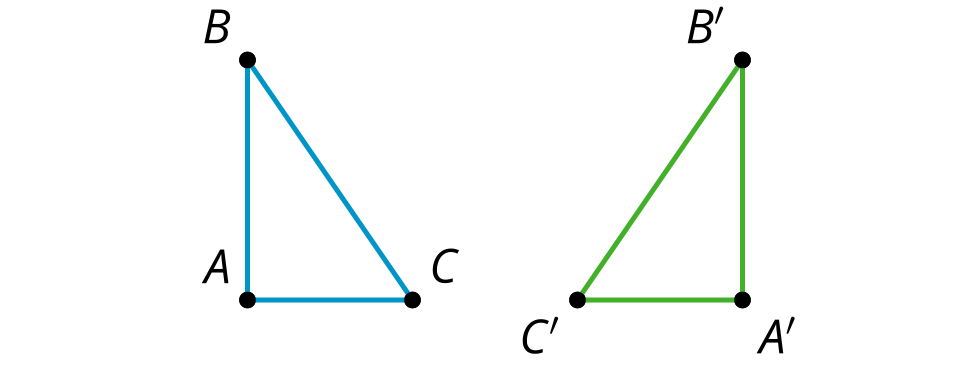 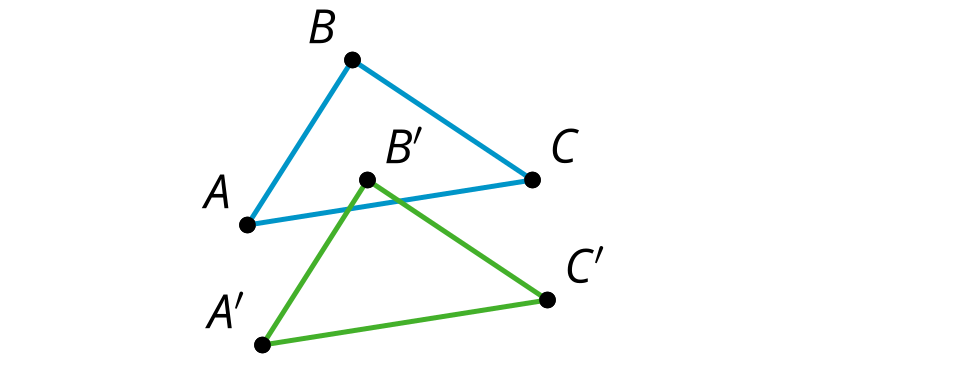 (From Unit 1, Lesson 10.)Match each directed line segment with the translation from Polygon  to Polygon  by that directed line segment.Translation 1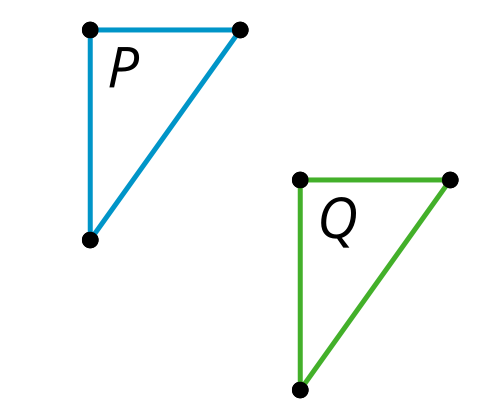 Translation 2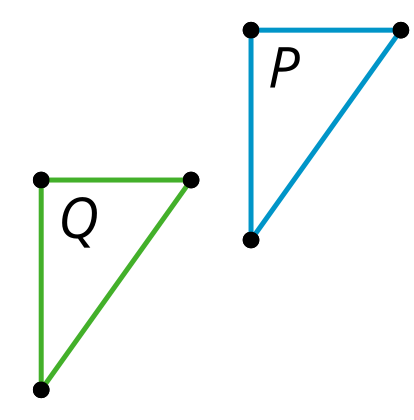 Translation 3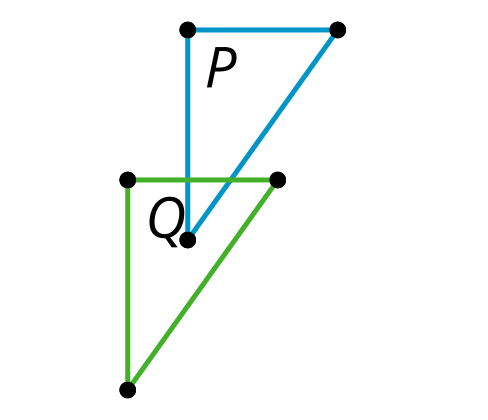 Translation 4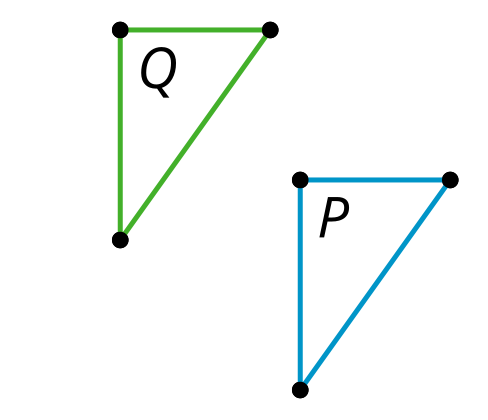 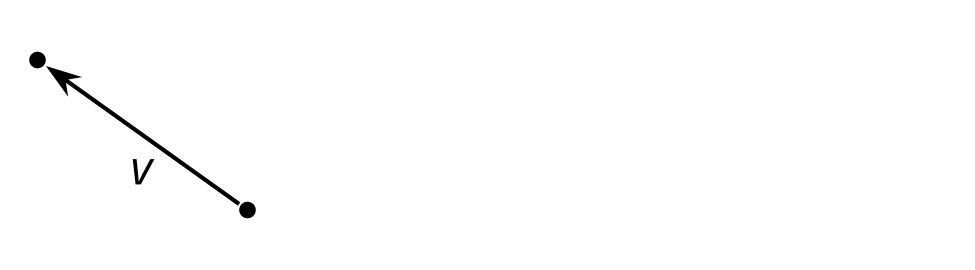 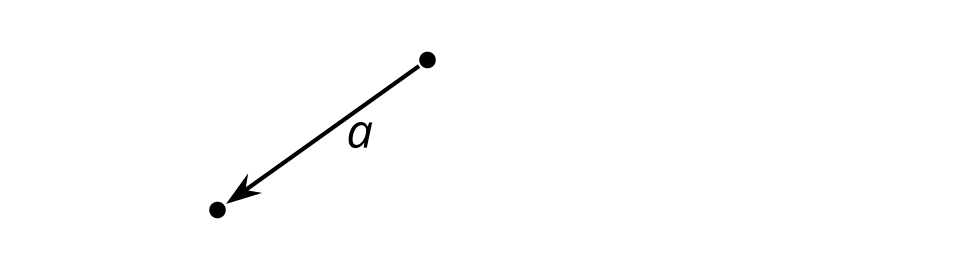 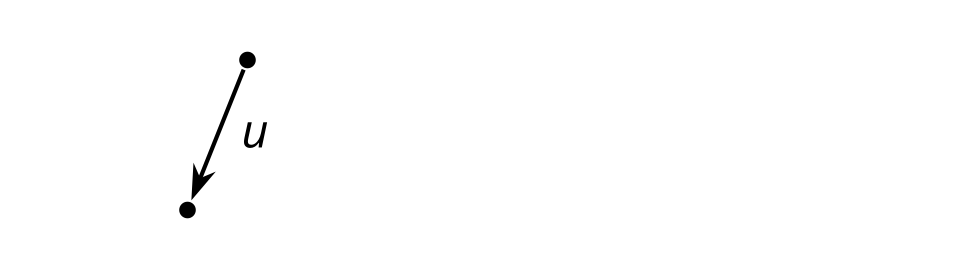 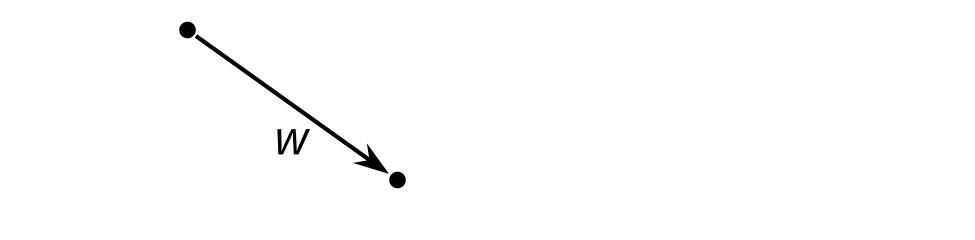 Translation 1Translation 2Translation 3Translation 4(From Unit 1, Lesson 12.)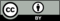 © CC BY 2019 by Illustrative Mathematics®